Tento materiál byl vytvořen v rámci projektu Operačního programu Vzdělávání pro konkurenceschopnost.Příjemce:ZŠ a MŠ České VeleniceTřída Čsl. legií 325378 10 Č. VeleniceProjekt MŠMT ČR	EU PENÍZE ŠKOLÁMČíslo projektu 	CZ.1.07/1.4.00/21.2082Název projektu školy 	S počítačem to jde lépeKlíčová aktivita:   III/2		Inovace a zkvalitnění výuky prostřednictvím ICT Autor:	Ilona KodlováNázev materiálu:  Bobovité rostlinyIdentifikátor DUM: 	VY_32_Inovace_VII_ 2_04PřVzdělávací oblast: 		Člověk a přírodaVzdělávací obor: 		PřírodopisTéma: 			Biologie rostlinRočník:			7.	                 Stručná anotace: Tento pracovní list slouží k procvičení základních znaků bobovitých rostlin a jejich využití.Prohlašuji, že při tvorbě výukového materiálu jsem respektoval(a) všeobecně užívané právní a morální zvyklosti, autorská a jiná práva třetích osob, zejména práva duševního vlastnictví (např. práva k obchodní firmě, autorská práva k software, k filmovým, hudebním a fotografickým dílům nebo práva k ochranným známkám) dle zákona 121/2000 Sb. (autorský zákon). Nesu veškerou právní odpovědnost za obsah a původ svého díla.Prohlašuji dále, že výše uvedený materiál jsem ověřil(a) ve výuce a provedl(a) o tom zápis do TK.Dávám souhlas, aby moje dílo bylo dáno k dispozici veřejnosti k účelům volného užití (§ 30 odst. 1 zákona 121/2000 Sb.), tj. že k uvedeným účelům může být kýmkoliv zveřejňováno, používáno, upravováno a uchováváno.čeleď: BOBOVITÉJak se jmenuje rostlina na obrázku?    .....................................................     Dokresli do kolečka, co tam chybí.                                             Na obrázku jsou korunní lístky květu. Dokresli poslední lístek,  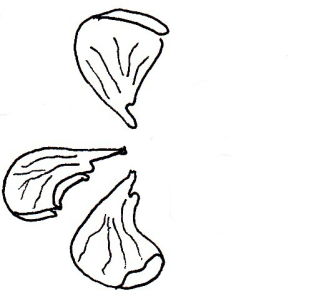                                              který chybí a všechny je popiš.         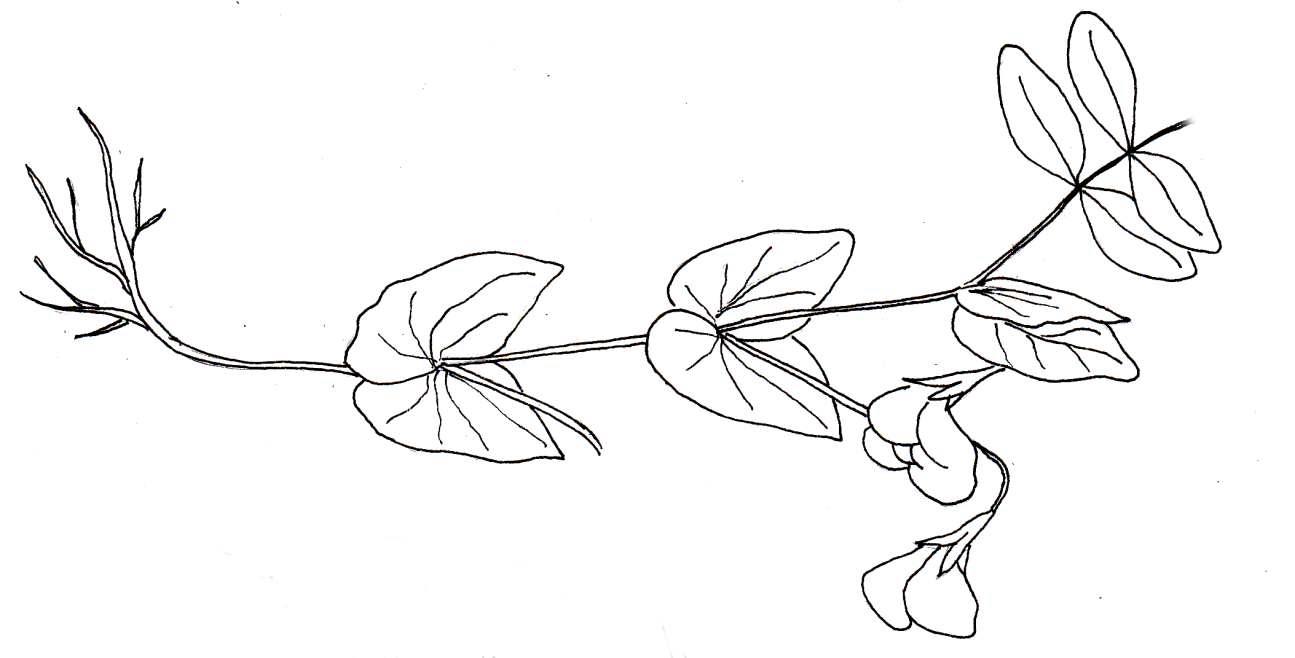 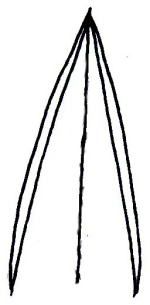                                              Vyber plod bobovitých, napiš pod něj jeho název a dokresli semena.	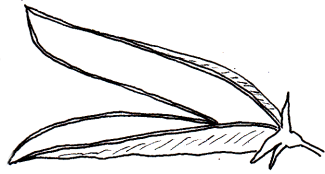                                                             ................................                  ..............................                                           Na bobovitých rostlinách žijí symbiotické bakterie, které vytvářejí                                            hlízky. Dokresli tyto hlízky do obrázku na levé straně.                                           Bakterie získávají pro rostlinu vzdušný: (podtrhni správnou odpověď)                                                   a)dusík                 b)oxid uhličitý                c) kyslík Vyškrtej v osmisměrce luštěniny a zapiš je do řádků.               ..........................................               ..........................................               ...........................................               ...........................................Luštěniny by měli být zařazeny do jídelníčku, protože jejich semena obsahují mnoho: (podtrhni správnou odpověď)              a) cukrů              b) tuků             c) bílkovinPícniny se používají ke krmení ................................. . Zakroužkuj tyto rostliny.         HRÁCH                                        TOLICE VOJTĚŠKA                          BOB OBECNÝ                           TRNOVNÍK AKÁT                                       JETEL LUČNÍNapiš jména těchto bobovitých rostlin a vybarvi u nich květy.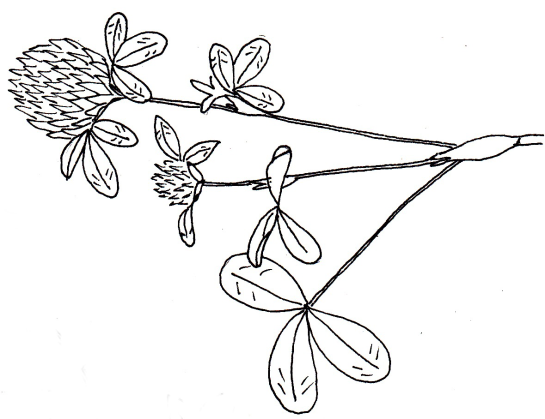 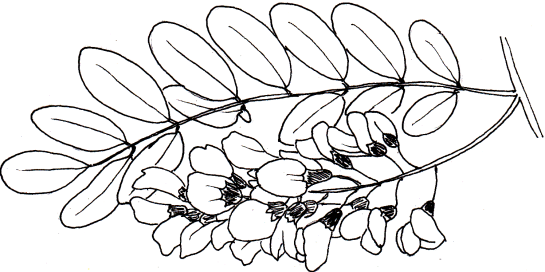 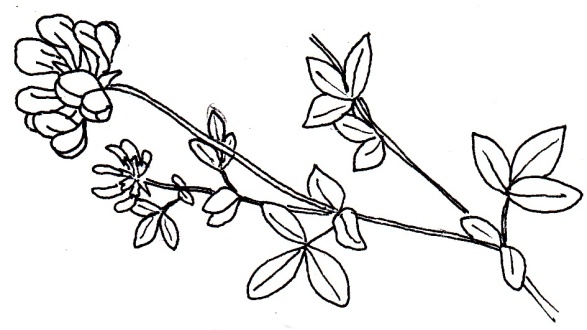 ..............................................  ..............................................  ..............................................Zakroužkuj rostlinu, z jejíchž květů včely vytvářejí med.čeleď: BOBOVITÉ - řešeníJak se jmenuje rostlina na obrázku?        .....hrách setý...........     Dokresli do kolečka, co tam chybí.                                             Na obrázku jsou korunní lístky květu. Dokresli poslední lístek,  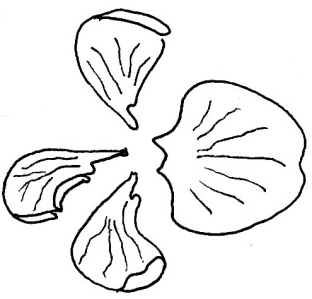                                              který chybí a všechny je popiš.                                                 pavéza 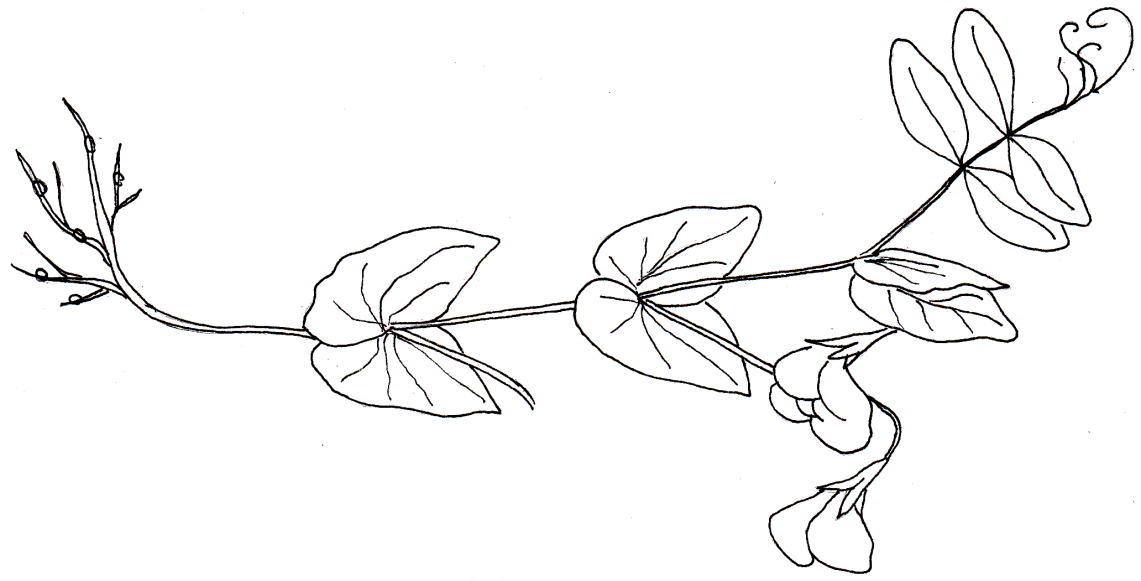                                                                                                    křídla                                        člunek                                             Vyber plod bobovitých, napiš pod něj jeho název a dokresli semena. 	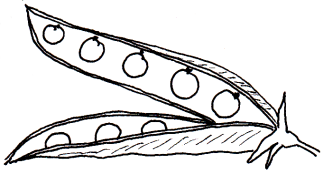                                                             .......lusk...........                  ..............................                                           Na bobovitých rostlinách žijí symbiotické baktérie, které vytvářejí                                            hlízky. Dokresli tyto hlízky do obrázku na levé straně.                                           Baktérie získávají pro rostlinu vzdušný: (podtrhni správnou odpověď)                                                   a) dusík                 b)oxid uhličitý                c) kyslík Vyškrtej v osmisměrce luštěniny a zapiš je do řádků.               .........čočka........................               ..........fazol........................               ...........hrách.......................               ...........sója.........................Luštěniny by měli být zařazeny do jídelníčku, protože jejich semena obsahují mnoho: (podtrhni správnou odpověď)              a) cukrů              b) tuků             c) bílkovinPícniny se používají ke krmení ........zvířat........................ . Zakroužkuj tyto rostliny.         HRÁCH                                        TOLICE VOJTĚŠKA                          BOB OBECNÝ                           TRNOVNÍK AKÁT                                       JETEL LUČNÍNapiš jména těchto bobovitých rostlin a vybarvi u nich květy.žlutý květ                                              červený květ                              bílý květ...štírovník růžkatý.................  .........jetel luční.....................  ..........trnovník akát..............Zakroužkuj rostlinu, z jejíchž květů včely vytváří med.Metodické zhodnocení, návod: Žáci vyplňovali pracovní list jednotlivě. Při kreslení používali učebnici.Práce se vydařila podle představ. Časová dotace je cca 25 min.Pracovní list byl odpilotován v VIII.B v rámci opakování a to dne 24.9. 2012 dle metodického návodu.Použité zdroje:V. Čabradová, F. Hasch, J. Sejpka, I. Vaněčková , Přírodopis 7. Plzeň: Nakladatelství Fraus 2005. ISBN 80-7238-424-4Objekty použité k tvorbě materiálu jsou vlastním dílem autora.AKOJFRFEJZČOČKARÓECHABOZPSLTÁTSOOEŘÍERTLGVIKPLHFAAKOJFRFEJZČOČKARÓECHABOZPSLTÁTSOOEŘÍERTLGVIKPLHFA